NARZĄD ZMYSŁU WZROKU - KARTA PRACYZadanie 1Oko składa się z gałki ocznej i aparatu ochronnego.Napisz jaką funkcję pełnią poszczególne elementy aparatu ochronnego:POWIEKI Z RZĘSAMI - ................................................................................................................................GRUCZOŁ ŁZOWY - ....................................................................................................................................SPOJÓWKA ................................................................................................................................................Zadanie 2Uzupełnij tabelę: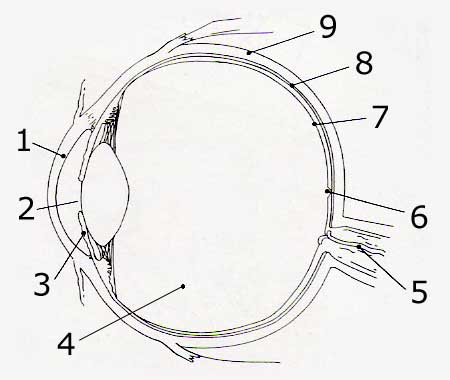 Zadanie 3Siatkówka składa się z dwóch rodzajów komórek światłoczułych: czopków i pręcików.Napisz za co odpowiadają każde z nich.czopki - ..................................................................................................................................................pręciki - ...................................................................................................................................................Zadanie 4   Uzupełnij tekst:Promienie świetlne przechodzące przez ......................... i ........................... ulegają załamaniu w ............................., która skupia je na ........................ . Obraz powstający na ............................. jest    ................................ i .......................................... .Zadanie 5Przyjrzyj się zdjęciom poniżej i na ich podstawie wyjaśnij na czym polega zjawisko adaptacji oka.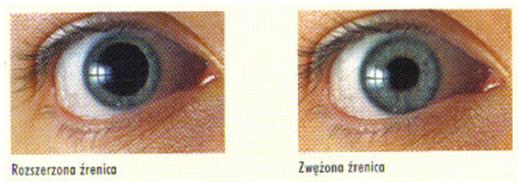 ADAPTACJA toZadanie 6Na czym polega zjawisko akomodacjo oka?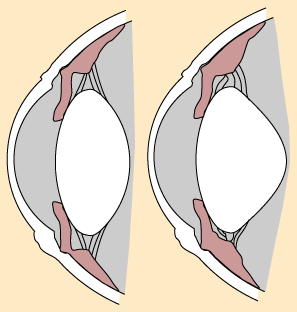 Element budowy gałki ocznejfunkcja1234567891011